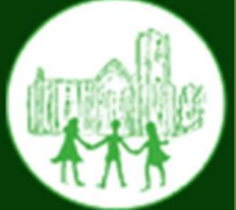 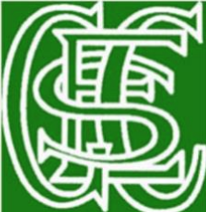 DayClubCost per sessionTimeYear Group /Max no’sClub instructorMondayBreakfast Club£4.008.00 – 8.45 amAllMrs WrayMondayFountains Clubhouse (Computing)£4.003.30pm – 5pmAllMiss StantonMondaySeekers Club once a month (15th Jan, 5th Feb & 11th March)Free3.30 – 4.30pmAllRev. Ian KitchenTuesdayBreakfast Club£4.008.00 – 8.45 amAllMrs WrayTuesdayFountains Clubhouse (Construction)£4.003.30 – 5pmAllMiss StantonWednesdayBreakfast Club£4.008.00 – 8.45 amAllMrs WrayWednesdayFountains Clubhouse (Film night)£4.003.30- 5pmAllMiss StantonThursdayBreakfast Club£4.008.00 – 8.45 amAllMrs WrayThursdayMulti-sports Club£4.003.30 – 4.30pmY1 – Y6Mr WhitfordThursdayArt Club£4.003.30- 4.30pmC2 & C3Mrs DraperFridayBreakfast Club£4.008.00 – 8.45 amAllMrs WrayWhole SchoolNotification email about our delivery of the NSPCC’s Speak out. Stay safe programme – with an opt out of the survey option – please read. World Book Day 2024 – Thursday 7th March – please can children come to school dressed as a book character.World Book day Menu – Thurs 7th March. Children on school lunches will automatically get this menu – please let the office know if your child usually brings in a packed lunch, but would like to take part.Please can all ParentPay debits be paid for lunches, clubs and swimming by the end of February.Class 2Miss Wray and Mrs Micklefield sent a note out re. an upcoming trip to Stumps Cross Caverns next Thursday (29th Feb) please remember to consent and make payment on ParentPay asap.Swimming – Every Friday, please remember swimming kits.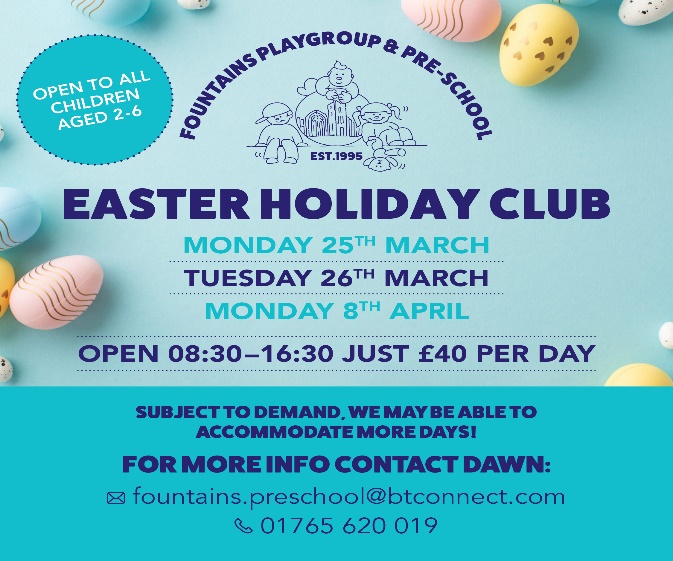 